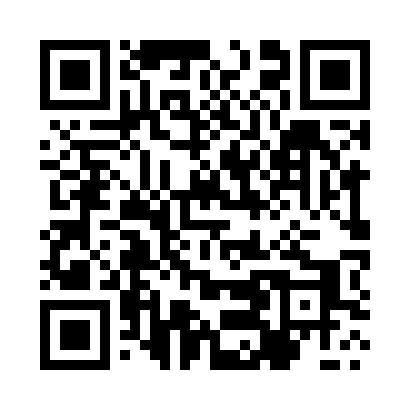 Prayer times for Pasterzowice, PolandWed 1 May 2024 - Fri 31 May 2024High Latitude Method: Angle Based RulePrayer Calculation Method: Muslim World LeagueAsar Calculation Method: HanafiPrayer times provided by https://www.salahtimes.comDateDayFajrSunriseDhuhrAsrMaghribIsha1Wed2:585:2912:556:028:2210:412Thu2:555:2712:556:038:2410:443Fri2:515:2512:556:048:2510:484Sat2:475:2312:556:058:2710:515Sun2:435:2112:546:068:2810:546Mon2:415:2012:546:078:3010:587Tue2:405:1812:546:088:3211:018Wed2:395:1612:546:098:3311:019Thu2:395:1412:546:108:3511:0210Fri2:385:1312:546:118:3611:0311Sat2:375:1112:546:128:3811:0312Sun2:375:1012:546:138:4011:0413Mon2:365:0812:546:148:4111:0514Tue2:355:0612:546:158:4311:0515Wed2:355:0512:546:158:4411:0616Thu2:345:0312:546:168:4611:0717Fri2:345:0212:546:178:4711:0718Sat2:335:0112:546:188:4911:0819Sun2:324:5912:546:198:5011:0920Mon2:324:5812:546:208:5111:0921Tue2:324:5712:546:218:5311:1022Wed2:314:5512:546:218:5411:1123Thu2:314:5412:556:228:5511:1124Fri2:304:5312:556:238:5711:1225Sat2:304:5212:556:248:5811:1226Sun2:294:5112:556:248:5911:1327Mon2:294:5012:556:259:0111:1428Tue2:294:4912:556:269:0211:1429Wed2:294:4812:556:279:0311:1530Thu2:284:4712:556:279:0411:1531Fri2:284:4612:566:289:0511:16